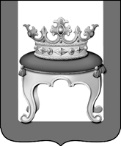 ДУМА КАЛИНИНСКОГО МУНИЦИПАЛЬНОГО ОКРУГА ТВЕРСКОЙ ОБЛАСТИРЕШЕНИЕот 25 декабря 2023 года                                                                           № 129г. ТверьОб утверждении Положения о порядке сообщения лицами, замещающими муниципальные должности в Калининском муниципальном округе Тверской области, о возникновении личной заинтересованности при исполнении должностных обязанностей, которая приводит или может привести к конфликту интересовВ соответствии с Федеральным законом от 25.12.2008 № 273-ФЗ                   «О противодействии коррупции», Федеральным законом от 06.10.2013              № 131-ФЗ «Об общих принципах организации местного самоуправления в Российской Федерации»,  Указом Президента Российской Федерации от 22.12.2015 № 650 «О порядке сообщения лицами, замещающими отдельные государственные должности Российской Федерации, и иными лицами о возникновении личной заинтересованности при исполнении должностных обязанностей, которая приводит или может привести к конфликту интересов, и о внесении изменений в некоторые акты Президента Российской Федерации», Законом Тверской области от 15.07.2015 № 76-ЗО «Об отдельных вопросах, связанных с осуществлением полномочий лиц, замещающих муниципальные должности в Тверской области», Уставом Калининского муниципального округа, Дума Калининского муниципального округа Тверской области решила:1. Утвердить Положение о порядке сообщения лицами, замещающими муниципальные должности в Калининском муниципальном округе тверской области о возникновении личной заинтересованности при исполнении должностных обязанностей, которая приводит или может привести к конфликту интересов (прилагается).2. Признать утратившим силу решение Собрания депутатов муниципального образования Тверской области «Калининский район» от 28.04.2016 № 136 «Об утверждении Порядка сообщения лицами, замещающими муниципальные должности о возникновении личной заинтересованности при исполнении должностных обязанностей, которая приводит или может привести к конфликту интересов».3. Опубликовать настоящее решение в общественно-политической газете «Ленинское знамя» и разместить на официальном сайте Калининского муниципального округа в информационно-телекоммуникационной сети «Интернет».4. Настоящее решение вступает в силу со дня его официального опубликования.5. Контроль за исполнением настоящего решения возложить на постоянный комитет по вопросам местного самоуправления, регламенту и депутатской этике (Сипягин А.Н.).Глава Калининского муниципальногоокруга Тверской области                                                                 С.А. РумянцевИсполняющий обязанности ПредседателяДумы Калининского муниципального округа Тверской области                                                                                   С. Е. Рожков                                                                                  Приложение                                                                             к решению Думы Калининского                                                                              муниципального округа                                                                                      Тверской областиот «25» декабря  2023 г. № 129ПОЛОЖЕНИЕо порядке сообщения лицами, замещающими муниципальныедолжности в Калининском муниципальном округе Тверской области о возникновении личной заинтересованности при исполнении должностных обязанностей, которая приводитили может привести к конфликту интересов1. Настоящее Положение определяет порядок сообщения лицами, замещающими муниципальные должности в Калининском муниципальном округе о возникновении личной заинтересованности при исполнении должностных обязанностей, которая приводит или может привести к конфликту интересов.2. В настоящем Положении лицами, замещающими муниципальные должности в Калининском муниципальном округе Тверской области, являются:- Глава Калининского муниципального округа Тверской области;- депутаты Думы Калининского муниципального округа Тверской области;3. Лица, указанные в пункте 2 настоящего Положения, обязаны в соответствии с законодательством Российской Федерации о противодействии коррупции сообщать о возникновении личной заинтересованности при исполнении должностных обязанностей, которая приводит или может привести к конфликту интересов, а также принимать меры по предотвращению или урегулированию конфликта интересов.Сообщение оформляется в письменном форме в виде уведомления о возникновении личной заинтересованности при исполнении должностных обязанностей, которая приводит или может привести к конфликту интересов (далее - уведомление).4. Лица, замещающие муниципальные должности, обязаны представить уведомление в срок не позднее 1 рабочего дня, следующего за днем возникновения личной заинтересованности. В случае временного отсутствия по уважительной причине лица, замещающего муниципальную должность (временная нетрудоспособность, служебная командировка, отпуск и другое), указанное лицо обязано представить уведомление в срок не позднее 1 рабочего дня, следующего за днем выхода на работу.5. Лица, замещающие муниципальные должности, направляют уведомление, составленное по форме,  согласно приложению к настоящему Порядку, в Комиссию по контролю за соблюдением лицами, замещающими муниципальные должности, ограничений, запретов и обязанностей, установленных законодательством Российской Федерации (далее - Комиссия).6. Перечень сведений, подлежащих отражению в уведомлении, должен содержать:а) фамилию, имя, отчество, замещаемую должность, и телефон лица, указанного в пункте 2 настоящего Положения, заполняющего уведомление;б) описание личной заинтересованности, которая приводит или может привести к возникновению конфликта интересов;в) описание должностных обязанностей, на исполнение которых может негативно повлиять либо негативно влияет личная заинтересованность;г) предлагаемые меры по урегулированию личной заинтересованности.Уведомление должно быть лично подписано лицом, указанным в пункте 2 настоящего Положения, с указанием даты его составления.При наличии материалов, подтверждающих обстоятельства возникновения личной заинтересованности или конфликта интересов, а также материалов, имеющих отношение к данным обстоятельствам, лицо, указанное в пункте 2 настоящего Положения, представляет их вместе с уведомлением.7. Организация приема и регистрации уведомлений осуществляется в аппарате Думы Калининского муниципального округа Тверской области.8. Уведомление в день его поступления, либо на следующий рабочий день,  регистрируется в журнале регистрации уведомлений о возникновении личной заинтересованности при исполнении должностных обязанностей, которая приводит или может привести к конфликту интересов (далее - журнал регистрации), по форме согласно приложению 2 к настоящему Положению.Листы журнала регистрации должны быть прошиты, пронумерованы и заверены оттиском печати Думы Калининского муниципального округа.Ведение журнала регистрации осуществляется аппаратом Думы Калининского муниципального округа Тверской области.9. Аппарат Думы Калининского муниципального округа Тверской области обеспечивает конфиденциальность и сохранность данных, полученных от лица, указанного в пункте 2 настоящего Положения, о возникновении личной заинтересованности.10. Журнал регистрации хранится в течение 5 лет с момента регистрации в нем последнего уведомления.11. Муниципальный служащий аппарата Думы Калининского муниципального округа Тверской области, осуществляющий прием и регистрацию уведомлений в журнале регистрации, обязан выдать лицу, представившему уведомление, копию зарегистрированного в установленном порядке уведомления под роспись в журнале.В случае, если уведомление поступило по почте либо по каналам факсимильной связи, копия зарегистрированного уведомления направляется лицу, направившему уведомление, по почте заказным письмом.12. Отказ в регистрации уведомления, а также невыдача копии уведомления не допускаются.13. Зарегистрированное уведомление в течение одного рабочего дня передается на рассмотрение в Комиссию по контролю за соблюдением лицами, замещающими муниципальные должности, ограничений, запретов и обязанностей, установленных законодательством Российской Федерации Уведомление рассматривается Комиссией в порядке, установленном решением  Думы Калининского муниципального округа Тверской области от 25.12.2023  № 127 «Об утверждении Положения о  комиссии по контролю за соблюдением лицами, замещающими муниципальные должности в Калининском муниципальном округе Тверской области, ограничений, запретов и обязанностей, установленных законодательством Российской Федерации».По результатам рассмотрения уведомлений Комиссия принимает одно из следующих решений:а) признать, что при исполнении должностных обязанностей лицом, замещающим муниципальную должность, конфликт интересов отсутствует;б) признать, что при исполнении должностных обязанностей лицом, замещающим муниципальную должность, личная заинтересованность приводит или может привести к конфликту интересов;в) признать, что лицом, замещающим муниципальную должность, не соблюдались требования об урегулировании конфликта интересов.14. Невыполнение лицом, указанным в пункте 2 настоящего Положения, обязанности, предусмотренной пунктом 3 настоящего Положения, является основанием для привлечения его к ответственности в соответствии с законодательством Российской Федерации.Приложение 1к Положению о порядке сообщения лицами,замещающими муниципальные должностив Калининском муниципальном округе Тверской области о возникновении личнойзаинтересованности при исполнениидолжностных обязанностей, которая приводитили может привести к конфликту интересов_____________________________________________                                                                                 (Ф.И.О., должность)                              _____________________________________________                                               (наименование органа местного самоуправления)                              от __________________________________________                                                                 (Ф.И.О., замещаемая должность,                              _____________________________________________                                                              структурное подразделение, телефон)УВЕДОМЛЕНИЕо возникновении личной заинтересованностипри исполнении должностных обязанностей, котораяприводит или может привести к конфликту интересов    Сообщаю о возникновении у меня личной заинтересованности при исполнении должностных обязанностей, которая приводит или может привести к конфликту интересов (нужное подчеркнуть).    Обстоятельства, являющиеся   основанием    возникновения    личной заинтересованности:________________________________________________________________________________________________________________________________________________________________________________________________________________________________________________________________________    Должностные обязанности, на исполнение которых   влияет или может повлиять личная заинтересованность:________________________________________________________________________________________________________________________________________________________________________________________________________________________________________________________________________    Предлагаемые меры   по предотвращению или урегулированию конфликтаинтересов:________________________________________________________________________________________________________________________________________________________________________________________________________________________________________________________________________    Намереваюсь (не намереваюсь) лично присутствовать на заседании Комиссии по контролю за соблюдением лицами, замещающими муниципальные должности в Калининском муниципальном округе Тверской области, ограничений, запретов и обязанностей, установленных законодательством Российской Федерации.__________  _________________________________       __________________  (дата)    (подпись лица, направляющего уведомление) (расшифровка подписи)Регистрация:  № __________ от «___» _____________ 20__ г._________________________________________        (отметка об ознакомлении)Приложение 2к Положению о порядке сообщения лицами,замещающими муниципальные должностив Калининском муниципальном округе Тверской области о возникновении личнойзаинтересованности при исполнениидолжностных обязанностей, которая приводитили может привести к конфликту интересовЖУРНАЛрегистрации уведомлений о возникновенииличной заинтересованности при исполнении должностныхобязанностей, которая приводит или может привестик конфликту интересовНачато "___" ___________ 20__ г.Окончено "___" ___________ 20__ г.На "_______" листах№ п/пРегистрационный номер уведомленияДата и время принятия уведомленияДата и время принятия уведомленияФамилия, инициалы, должность и подпись лица, представившего уведомлениеКраткое содержание уведомленияФамилия, инициалы и подпись лица, зарегистрировавшего уведомлениеДата и время передачи уведомления представителю нанимателяОтметка о получении копии уведомленияОсобые отметки1234456789